Материалы по дисциплине ННГиЛ  группы 211 на 04.06.20г.Тема: Морские и устьевые побережья.Задание № 1.  Прочитать и законспектировать материал.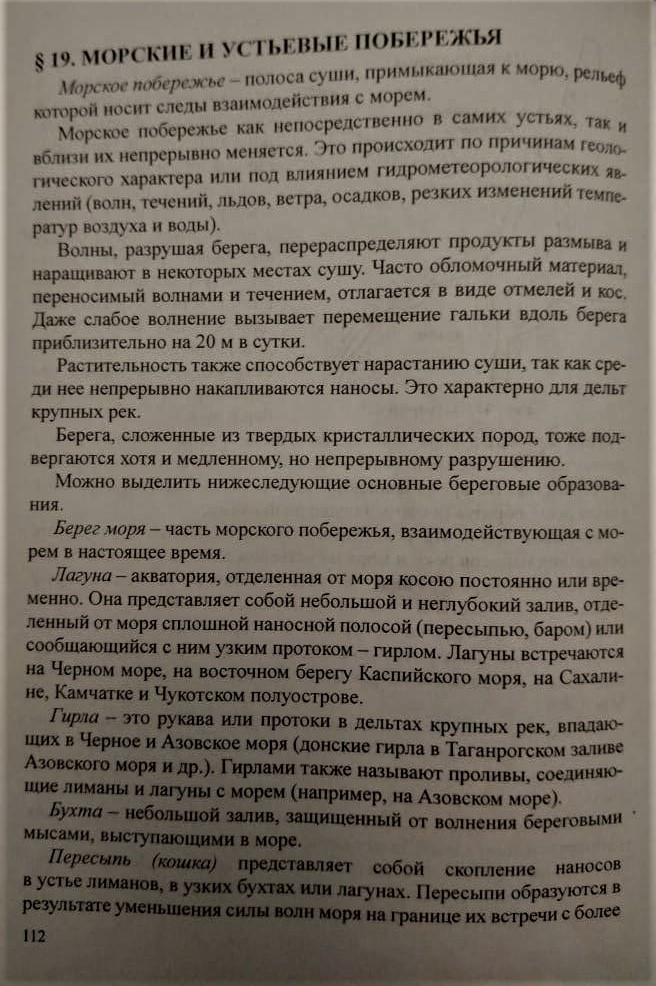 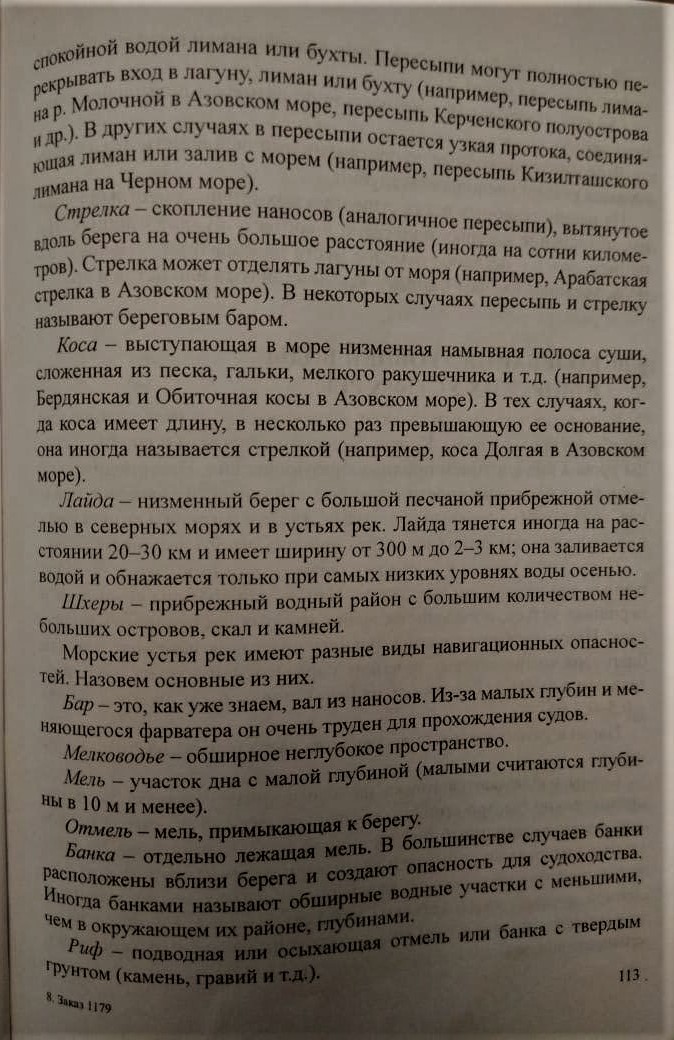 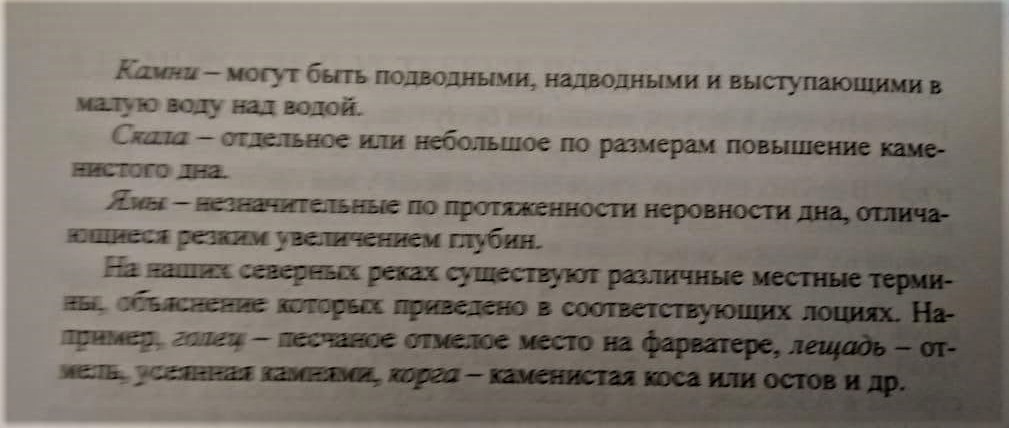 Ответить на вопросы. Что называется морским побережьем?Что такое бухта, шхеры, отмель, банка?Что такое риф и почему он опасен для судоходства?Что такое лагуна? Материал брать из учебника  Д.К. Земляновский, глава 4, в  параграфе  №19 стр. 112 - 114. 